ALL about ME!!!Hi my name is Hollie morrow and this is things all about ME!!.I am one of the oldest but I am one of the shortest.I have one sibling called Jack .I now have 17 cousins two are dogs .MY favourite colours are mint green, light pink, light purple, light blue and light yellow. I own one cat called mick!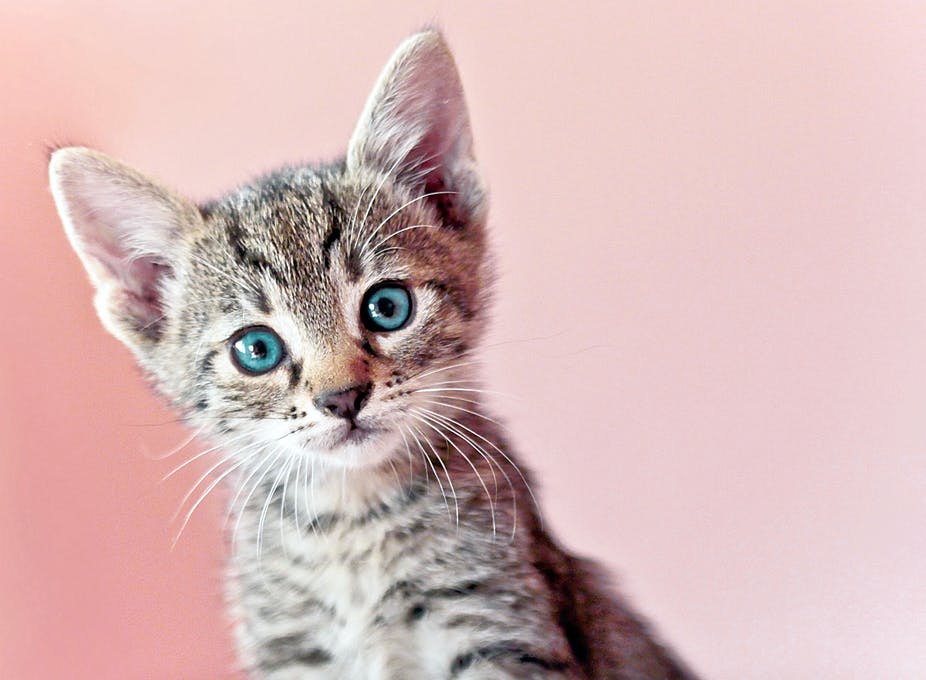 